ELEVATOR PITCH 
EXAMPLES TEMPLATE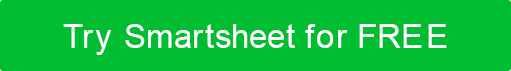 Below is a sample model from which to build your own elevator pitch.INFORMATIONAL INTERVIEWExample: I am studying political science at State University. This summer, I worked on Senator A’s reelection campaign, where I focused on social media promotion. I helped launch a TikTok campaign that got over six million engagements in the first three weeks. I want to continue doing this after graduation and would love to talk to you about your work. I am really drawn to the social media campaigns your company has spearheaded, especially the ones for Governor B and Congresswoman C.CAREER FAIRExample: My name is Emma Miller. I am a second-year MBA student studying business operations. I noticed that you have been expanding your verticals. Before starting school, I was an assistant operations manager at a multinational clothing manufacturing company, where I assisted with vertical integrations. I have been focusing my coursework on process and systems optimization, and I am looking for internships and jobs where I can put those skills to use.NEW BUSINESS PITCHExample: Have you had any nasty surprises on your utility bills? My name is Jim Johnson, and I have created and sold four apps to major developers. For the last eight months, my business partner and I have been creating partnerships with local utility companies to develop an app that would allow users to track utility use in real time. Now, we are looking for sponsors so that we can secure enough funding to make this app a reality.DISCLAIMERAny articles, templates, or information provided by Smartsheet on the website are for reference only. While we strive to keep the information up to date and correct, we make no representations or warranties of any kind, express or implied, about the completeness, accuracy, reliability, suitability, or availability with respect to the website or the information, articles, templates, or related graphics contained on the website. Any reliance you place on such information is therefore strictly at your own risk.